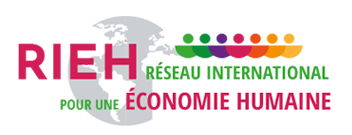 1.Les organisations signataires de cette Charte constituent le Réseau International pour une Economie Humaine (RIEH).2.Le RIEH a pour objectif de promouvoir l’économie humaine comme une vision des sociétés humaines et de l’humanité toute entière qu’il est désirable, nécessaire et possible de construire et comme une démarche pour y parvenir. Cette vision et cette démarche sont définies dans le manifeste du RIEH adjoint à la présente Charte.3.La vision s’appuie sur la Charte des nations unies, la Déclaration universelle des droits humains de 1948, les pactes définissant les droits civils et politiques, ainsi que les droits économiques, sociaux et culturels. Elle fait siens les objectifs de Développement durable adoptés par l'Onu. Elle affirme l’égale valeur de toutes les cultures.4.Le Réseau est constitué par des membres - organisations, institutions ou personnes - qui s’engagent à penser et à agir pour la transformation sociale dans la perspective d’une économie humaine, à participer à la vie du Réseau et à contribuer physiquement, intellectuellement, matériellement ou financièrement à son fonctionnement.5.Le RIEH est structuré en réseaux continentaux correspondant à de grandes aires de civilisations. Un réseau continental est constitué de la présente charte et par tous les membres de sa zone géographique. Il élit en son sein un tandem de coordinateurs composé d’une femme et d’un homme.Il est animé par une équipe comprenant des représentants des groupes nationaux et locaux. Cette équipe d’animation désigne une institution qui est le support juridique et administratif du réseau continental. 6.L’équipe d’animation du réseau continental définit et met en œuvre des outils de communication et d’animation ainsi que son plan d’action. Il établit son budget.7.Au moment de la signature de la présente charte, le RIEH comprend quatre réseaux continentaux : Afrique, Amérique latine, Asie du Sud et du Sud-Est, Europe d’autres réseaux continentaux pourront être mis en place sur décision du Comité d’Orientation (voir article 15).8. Chaque réseau continental met en place des groupes nationaux et des groupes locaux.9.Chaque membre fait partie d’un réseau continental et est invité à participer à un groupe national et / ou un groupe local.10.Les groupes nationaux et les groupes locaux du RIEH définissent leurs plans d’action et leurs modalités de fonctionnement ainsi que leur budget. 11.Au niveau international, le RIEH anime des moyens d’échange et de communication (une revue, des sites web, des newsletters, ...), soutient les plans d’action des réseaux continentaux, notamment des formations à l’Economie Humaine et peut mener des actions communes.12.A ce niveau, il comprend une Assemblée Générale, un Comité d’Orientation et un secrétariat international. L’association Développement & Civilisations (D&C) est le support juridique, administratif et financier du RIEH au niveau international. D&C prend en charge financièrement le fonctionnement des instances internationales du RIEH et notamment du secrétariat international. Le siège du RIEH est celui de D&C : 2, rue Simon d’Estienne à Collinée, 22330 Le Mené (Bretagne, France). Il peut être déplacé par décision de l’Assemblée Générale.13.L’Assemblée Générale est constituée des signataires de la présente charte.  Elle se réunit chaque année, en présentiel ou à distance.14.Le Comité d’Orientation est constitué du président et du trésorier de D&C ainsi que des coordinateurs continentaux. Il élit, en son sein ou à l’extérieur, un président du RIEH et un secrétaire international. Il se réunit au moins deux fois par an en présence physique ou à distance. Le trésorier de D&C est celui du RIEH.15.Le Comité d’Orientation prend toutes les décisions relatives à la vie du RIEH au niveau international. Il fixe l’ordre du jour de l’Assemblée Générale et adopte les résolutions soumises à l’approbation de celle-ci.16.La présente Charte et le Manifeste qui lui est lié ne peuvent être modifiés que par une Assemblée Générale du RIEH.17.La présente Charte est ouverte à la signature d’autres institutions ou organisations après accord du Comité d’Orientation.ORGANISATIONS CONSTITUTIVES DU RIEH, SIGNATAIRES DE LA CHARTEAFRIQUEIUB, Institut Universitaire du BENIN, Parakou, Bénin ;A3T, Tondikara Theatrical Troupe, Ouagadougou, Burkina Faso ; CAED, Coopérative Action Entraide et Developpement, Bujumbura, Burundi ; CamCoSO, Cameroon Consumer Service Organisation, Bamenda, Cameroun ; GIC EPESSA, Groupe d’Initiative Commune EPESSA, Yaoude, Cameroon ; I.S.E.D. Initiative for Social and Economic Development, Yaounde, Cameroon ; TEEN ALIVE, Bamenda, Cameroun ; FORUM DES JEUNES ENTREPRENEURS DU CONGO, Congo Brazzaville ;ACEVE, Bamako, Mali ; ADAP-ONG, Koutiala, Mali ; ADL-MALI, Association pour le Développement Local, Sikasso, Mali ;ADC, Sikasso, Mali ; AGRO-BUSINESS, Agro-business promulti-service, Sikasso, Mali ; AMAED ONG, Association Malienne pour les Activités Environnementales et le Développement, Sikasso, Mali ;AOPP / CRCR, Association des Organisations Professionnelles Paysannes, Sikasso, Mali ; CLUEDUCA MALI, Club Education Actuelle Mali, Sikasso, Mali ;CR-ONG, Coordination Régionale des Organisations Non Gouvernementales, Sikasso, Mali ; GRAADECOM-ONG, Groupe de Recherche d’Actions et d’Assistance pour le Développement Communautaire, Sikasso, Mali ; GRAT, Groupe de Recherche d’Application Technique, Sikasso, Mali ; GREFFA ONG, Groupe de Recherche d’Etude de Formation Femme-Action, Région de Gao, Mali ;IRED-MALI, Innovation et Réseaux pour le Développement / Mali – Sikasso, Sikasso, Mali ;JIGUI Sikasso, (« Espoir » en Bambara) Association des personnes vivant avec le VIH, Sikasso, Mali ; ORFED-ONG SIKASSO Organisation pour la Réflexion, la Formation et l’Education à la Démocratie et au Développement, Sikasso, Mali ; RPL SIKASSO, Réseau-Plaidoyer Lobbing, Sikasso, Mali ; SANTÉ SUD / ONG AJAB, Association des jeunes pour l’assainissement de Badalabougou, Sikasso, Mali ; YA-G-TU, "Yam Giribolo Tumo" (Association pour la promotion de la femme), Sikasso, Mali ; ANEDH IZUBUNE, Association Nigérienne pour l`Eradication des Discriminations Humaines, Niamey, Niger ;CAMDCA, Coopérative Agropastorale et Minière pour le Développement Communautaire en Centre Afrique, Bangui, République Centrafricaine ; Femmes croyantes médiatrices de la paix, Bangui, République Centrafricaine ;W.A.L.T., Women Act for Living Together, Bangui, République Centrafricaine ; ASSPDD, Action Sociale et Solidaire pour la Paix et le Développement Durable., Goma,  R.D. du Congo ; AVEC GOMA, Avec / Union fait la force de la femme de Goma, Goma, R.D. du Congo ;CAA-asbl, Council – Support – Action, Tanganyika, R.D. du Congo ;CACOPA, Central Africa Conflict Prevention Association, Goma, R.D. du Congo ;CADRE-asbl-ONG, Comité d’Appui au Développement Rural Endogène, Goma, R.D. du Congo ; CEPRES, Centre de Partage en Ressources et Savoirs, Goma, R.D. du Congo ;FONDATION MATENDO, Minova, R.D. du Congo ;G.E.V., Groupe Espoir de Vivre, Kalehe, R.D. du Congo ;ISDR-Grands Lacs, Institut Supérieur de Développement Rural des Grands Lacs, Goma, R.D. du Congo ; KRAAL DU LAC KIVU, Prequ'île Buzi-Bulenga, R.D. du Congo ;SAK RDC, Safari Agricole Kinoise, R.D. du Congo ;AMERIQUE LATINEASIES, Asociación de Investigación y Estudios Sociales, Guatemala, Guatemala ; CLAEH, Centro Latinoamericano de Economía Humana, Montevideo, Uruguay ;CTHE, Centro Transdisciplinario para el Humanismo Económico AC, México, Mexique ; FUNDACION ESCOLARES, Bueno Aires, Argentina ; INFODET, Instituto de Investigación y Formación para el Desarrollo Territorial, Matagalpa, Nicaragua ; ESCUELA MAYOR DE GESTION MUNICIPAL DE Villa El SalvadoR, Lima, Pérou ; ASIE/INDEAREDS, Association of Rurale Education and Development Service, Karur, India Tamil Nadu ; HDO, Human Development Organisation, Kandy, Sri Lanka, Asia ;IRDS, Integrated Rural Development Society, Villapuram, India Tamil Nadu ; JCYCN, Jagriti Child and Youth Concern, Kathmandu, Nepal, Asia ; NAFSO, National Fisheries Solidarity Organization, Colombo, Sri Lanka, Asia ; R.T.R.C., Research and Training Center for Religio-Cultural Community, Chang Mai, Thaïland ;S.A.E., South Asia Evaluators conclave, Bangalore, India Karnataka ;  SWATE, Society of Women in Action for Total Empowerment, Karur, India Tamil Nadu;U.E.F., Unique Education Foundation, Maharashtra, Pune, Maharashtra India ; EUROPED&C, Développement & Civilisations, Le Mené, Bretagne, France.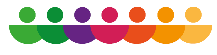 